Testing Different Size Pushes and Pulls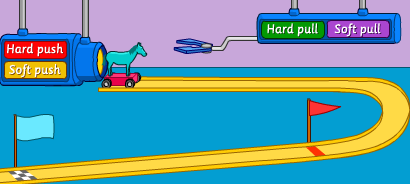 Type of ForceWhat is your Prediction?What is your Prediction?Right?Hard PushRed FlagBlue Flag Yes or NoSoft PushRed FlagBlue Flag Yes or NoHard PullRed FlagBlue Flag Yes or NoSoft PullRed FlagBlue Flag Yes or No